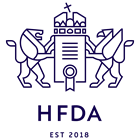 MAGYAR DIVAT & DESIGN ÜGYNÖKSÉG NONPROFIT ZRT. Budapest Select Store webshop jelentkezésDIVAT-, DESIGNMÁRKÁK ÉS SZÉPSÉGIPARI TERMÉKEK SZÁMÁRAGYŰJTŐOLDALON (WEBSHOP)VALÓ RÉSZVÉTELRE/ÁRUSÍTÁSRA2021.  A WEBSHOP JELENTKEZÉS TÉMÁJAA Magyar Divat & Design Ügynökség Nonprofit Zrt, mint kiíró (továbbiakban: MDDÜ, Kiíró) az alábbiakban részletezett feltételek szerint webshop jelentkezés menetére meghirdeti magyar divat-, designmárkák és szépségipari termékek fejlesztésére. A webshop jelentkezés keretében a szakmai zsűri által kiválasztásra kerülő jelentkezők egy a Kiíró által alvállalkozó által üzemeltetett gyűjtőoldalon (webshop) árusíthatják termékeiket.Ágazati célAz MDDÜ gyűjtőoldalon (webshop) való részvétel, illetve árusítás témájában jelentkezést hirdet, amelynek célja, a magyar divat- és designmárkák digitális platformokon való megjelenésének előmozdítása, digitalizációjának elősegítése és ezáltal kereskedelmi lehetőségeiknek szélesítése. A WEBSHOP JELENTKEZÉS CÉLJAA webshop jelentkezés célja, hogy a jelentkezés során kiválasztásra kerülő divat-, designmárkák és szépségipari termékek a gyűjtőoldalon való árusítás által növelni tudják vállalkozásaik bevételét, eladási számaikat. A WEBSHOP JELENTKEZÉSI DOKUMENTUMOKA jelentkező feladata az alábbi tartalomnak megfelelő dokumentumok (Pályamű) pdf formátumban történő benyújtása:Divat divízió:● Márka koncepció leírás (márka koncepció) – terjedelem legfeljebb 1 oldal● Lookbook- legutolsó 4 szezon kollekciójának és lookbook-jának benyújtásaDesign divízió:Tervező(k) és csapat bemutatása (max. 450 karakter)Márka koncepciós leírása (max. 450 karakter)Logó, vektoros formábanSzakmai portfólió – minimum 3 db referencia termék bemutatásaKozmetikumok:Tervező(k) és csapat bemutatása (max. 450 karakter)Márka koncepciós leírása (max. 450 karakter)Logó, vektoros formábanSzakmai portfólió – minimum 3 db referencia termék bemutatásaA WEBSHOP JELENTKEZÉSSEL SZEMBEN TÁMASZTOTT SZAKMAI ELVÁRÁSOKBekerülési kör:Divat divízió:legalább 4 kollekcióval rendelkező jogi személy, vagy egyéni vállalkozó. Design divízió:legalább 1 termékcsaláddal rendelkező jogi személy, vagy egyéni vállalkozó.Szépségipari termékek divízió:legalább 1 termékcsaláddal rendelkező jogi személy, vagy egyéni vállalkozó.  Webshop Kategóriák:Divat divízió:Férfi- és női-ruházat, valamint kiegészítőkDesign divízió:BútorVillamos világítóeszköz Konfekcionált textiláru (kivéve: ruházat) Nem szőtt textília és termék (kivéve: ruházat) SzőnyegEgyéb beton-, gipsz-, cementtermék Háztartási kerámia ÖblösüvegSzépségipari termékek divízió:ArckémekArctisztitó, bőrradírSzérumokArcmaszkokSzappanokDesign divízió szállítási feltételek:A Jelentkező vállalja, hogy maga gondoskodik a termék csomagolásáról, szállításra való előkészítéséről, egyúttal vállalja, hogy a Kiíró által biztosított csomagolóanyagot, matricát, stb. ennek során elhelyezi a kiküldendő csomagon.A beadott pályaműnek egyrészt vizuálisan (korábbi kollekciók bemutatása, lookbook, szakmai portfólió), másrészt üzletileg, azaz a piacon történő értékesítés és bevételgenerálás szempontjaira tekintettel (márka koncepció leírás -márka koncepció, a márka eddig elért eredményeinek bemutatása, a jelentkező legjobb tudása szerint kell elkészülnie, az elbírálásnál fontos szempont, hogy a megfogalmazott és bemutatott eredmények valósak, valamint az esetlegesen kitűzött célok megvalósíthatók és reálisak legyenek. A BEKERÜLÉS MENETEA webshop bekerülés térítésmentes.Jelentkezők köre, részvétel feltételei: A jelentkezésen divat-, designmárkák és szépségipari termékek vehetnek részt, azzal a megkötéssel, hogy a jelentkezés benyújtására a divat-, design- és kozmetikai márkához szorosan kapcsolódó (tervező, tulajdonos, alkotói közösség tagja) tagok minden esetben kizárólag közösen jogosultak. A Jelentkező a jelentkezés benyújtásával a jelentkezési kiírás feltételeit magára nézve kötelezőnek ismeri el és kijelenti, hogy az 5.2. pontban meghatározott kizáró okok egyike sem áll fenn vele szemben.A Jelentkező a jelentkezés benyújtásával a felsorolt várható webshop üzemeltetési, kezelési és szállítási költségek kapcsán kijelenti, hogy az alábbiak térítését vállalja:bankkártyás fizetési kezelési költség – ’OTP Simple Pay’ szállítási költség – GLS futárszolgálathavi jutalék eladott termék után – Shopifyeladott termékek után nettó értékesítési ár 15%-a Ezen költségek beépítése a termékek eladási árába javasolt, de nem kötelező.Kizáró okok:A Kiíró kizárja a jelentkezésből annak a jelentkezőnek:a) aki nem felel meg a nemzeti vagyonról szóló 2011. évi CXCVI. törvény 3. § (1) bekezdésének 1. pontjában foglalt átláthatóság követelményének; vagyb) aki csőd-, felszámolási-, végelszámolási-, kényszertörlési eljárás, vagy bármilyen megszüntetésre irányuló eljárás hatálya alatt áll, továbbá végrehajtási eljárás van ellene folyamatban; vagyc) akivel szemben összeférhetetlenségi ok áll fenn, így a Jelentkező:a zsűri tagja, vagy a zsűritagok Ptk-ban meghatározottak szerint hozzátartozójaolyan gazdálkodó szervezet, amelynek a vezető tisztségviselője, felügyelőbizottsági tagja, vagy a gazdálkodó szervezetben tulajdoni részesedéssel rendelkező tagja, illetve ezek hozzátartozója a zsűri tagja, vagy olyan gazdálkodó szervezet, amellyel a zsűri bármely meghirdetett tagja munkaviszonyban vagy munkavégzésre irányuló egyéb jogviszonyban áll; vagyd) Jelentkező a jelentkezési dokumentációban valótlan adatokat közöl;e) a jelentkezési dokumentációban nem felel meg a jelen jelentkezési felhívásban foglalt feltételeknek.Jelentkező az a)-d) pontokban foglaltakról a jelen jelentkezési felhívás 1. sz. mellékleteként csatolt dokumentum kitöltésével köteles nyilatkozni.Kérdések és válaszokKiíró lehetőséget biztosít a jelentkezők részére a jelentkezési felhívással kapcsolatosan felmerülő kérdéseik elküldésére a webshop@hfda.hu elektronikus levelezési címre. Kiíró a beérkezett kérdésekre legkésőbb 3 munkanapon belül válaszol.Leadási határidő, eredményhirdetésA jelentkezés benyújtása:A jelentkezés benyújtásának határideje: 2021. november 04. éjfélA Pályaművek kötelezően kitöltendő dokumentumai:Jelentkezési dokumentáció a 3. pontnak megfelelőenszámú melléklet: Átláthatósági és összeférhetetlenségi nyilatkozatszámú melléklet: Jelentkezési nyilatkozatszámú melléklet: Titoktartási nyilatkozatA jelentkezés leadása webshop@hfda.hu e-mail címre megküldött jelentkezések és ahhoz kapcsolódó mellékletek és/vagy a Jelentkező által létrehozott internetes tárhely elérés megadása útján történik. A tárhelyről Kiíró 3 munkanapon belül letölti a jelentkezési anyagot, és a megküldött/letöltött Jelentkezések megnyithatóságáról, olvashatóságáról 5 munkanapon belül e-mail útján visszajelez a Jelentkező részére. A jelentkezési anyag határidőben történő benyújtása Jelentkező felelőssége. A Jelentkezés értékeléseA beérkező jelentkezések elbírálásra folyamatosan zajlik, a zsűri a benyújtástól számított 7 munkanapon belül bírálja el a jelentkezéseket és választja ki a program résztvevőit. Az eredményről a jelentkezőket a jelentkezés során megadott e-mail útján a Kiíró értesíti.Amennyiben a Jelentkező a kiírt határidőig nem az előírt formában, vagy hiányosan nyújtja be a jelentkezés dokumentációt, vagy annak mellékleteit, a Kiíró 3 munkanapon belül a jelentkezés hiánypótlásra szólítja fel a Jelentkezőt. A jelentkezés ismételten hiányosan történő benyújtása a jelentkezés érvénytelenségét vonja maga után.Kiíró a Jelentkezőknek a pályaművek előállításával, valamint a jelentkezés benyújtásával kapcsolatosan felmerült költségeit nem téríti meg.A szakmai zsűri összetétele:A Magyar Divat & Design Ügynökség részéről Bata-Jakab Zsófia vezérigazgató, Forintos-Szűcs Anita vezérigazgató-helyettes, divatipari igazgató és Keresztury Árpád designipari igazgató /összesen 1 szavazat/  2 fő szakmai zsűritag /1-1 szavazat/A szakmai zsűri által az értékelés során figyelembe veendő szempontok:Márka eredetisége, egyediségeA márka koncepció megvalósíthatóságaA termék piaci relevanciája, versenyképességeKiíró az eredményhirdetéstől számított 3 napon belül veszi fel a kapcsolatot a kiválasztott márkákkal. JOGI TUDNIVALÓKJelentkező a jelentkezés kötelező részét képező 3. számú melléklet benyújtásával elfogadja a jelen jelentkezési felhívásban foglalt feltételeket, azokat magára nézve kötelezőnek ismeri el.Saját szellemi termékA Jelentkező a jelentkezés benyújtásával kijelenti és szavatolja, hogy a beadott jelentkezési munka, sem annak összessége, sem egyes elemei tekintetében harmadik személy jogát nem sérti. A Jelentkező a jelentkezés benyújtásával tudomásul veszi, hogy a jelentkezőt terheli a teljes körű felelősség, amelyet a jelentkező a jelen jelentkezési kiírás részét képező minta szerinti nyilatkozat benyújtásával vállal. A Jelentkező vállalja, hogy a pályamunkák elkészítésénél a felhasználás tekintetében kizárólag olyan elemeket használ fel, amelyekre vonatkozóan a felhasználási jogokkal maga a jelentkező teljeskörűen rendelkezik. Ezen kötelezettségének megszegéséből eredő károkért kizárólag jelentkező köteles helytállni. A Jelentkező kizárólag saját szellemi alkotásával pályázhat. E feltétel hiánya esetén a jelentkezés érvénytelenné válik. Ha ezen körülmény a kiválasztást követően válnak ismertté, akkor a jelentkező köteles visszalépni a jelentkezésen történő részvételtől a kiíróval szemben harmadik személy által – szerzői jogsértés vagy egyéb jogcímen – esetlegesen támasztott mindennemű követelésért helytállni.EgyébA Kiíró a kiírást indokolási kötelezettség nélkül egyoldalúan jogosult módosítani, kiegészíteni, a jelentkezést lebonyolításától megtérítési igény nélkül visszalépni. Amennyiben a Kiíró a jelen pontban foglalt jogát azt követően gyakorolja, hogy már érvényes jelentkezések benyújtásra kerültek, úgy köteles az érvényesen részt vevő Jelentkezőket a módosításról, kiegészítésről e-mailben haladéktalanul értesíteni. Amennyiben Jelentkező a módosított kiírás alapján nem kíván a jelentkezésen részt venni, úgy – a módosításra megadott határidőn belül - egyoldalú nyilatkozatával jogosult a jelentkezését visszavonni. Mellékletek:1. sz. melléklet: Átláthatósági és összeférhetetlenségi nyilatkozat 2. sz. melléklet: Jelentkezesi nyilatkozat3. sz. melléklet: Titoktartási nyilatkozat4.sz. melléklet: Adatkezelési tájékoztató 1. sz. mellékletÁtláthatósági és összeférhetetlenségi nyilatkozatAlulírott:………………………………………………………….…………………………………………………………(székhely/lakcím:……………………………………………………………………………………………….…………,cégjegyzékszám/nyilvántartási szám:………………..……………………………………………….…………,adószám:……………………………………………………………………….……………………….………………….…, képviselő:…….………………………………………………………………) jelen nyilatkozat aláírásával nyilatkozom, hogy a nemzeti vagyonról szóló 2011. évi CXCVI. törvény 3. § (1) bekezdés 1. pontjában meghatározott követelményeknek megfelelek, valamint velem szemben a Jelentkezési kiírás 5.1. pontjában meghatározott egyéb kizáró ok sem áll fenn. Egyúttal kijelentem, hogy a Jelentkezési felhívásban megfogalmazott összeférhetetlenségi esetek társaságunkkal/személyemmel szemben nem állnak fenn.Budapest, 2021. ………………..………………………………………………………………..Jelenetező (cégszerű) aláírása(pecsét helye)2. sz. mellékletJelentkezési nyilatkozatAlulírott…………………………………………………………………..	(jelentkező), melyet képvisel:……………………………………………………………………………………………………. az alábbi nyilatkozatot teszem:Megvizsgáltam és fenntartások vagy korlátozás nélkül elfogadom a Magyar Divat & Design Nonprofit Zrt., mint Kiíró által „ Gyűjtőoldalon (webshop) való részvétel/árusítás ” tárgyban kiírt jelentkezési felhívás feltételeit.Kijelentem, hogy a jelentkezési anyagban bemutatottak saját kizárólagos szellemi tulajdonunkat képezik.Kijelentem, hogy amennyiben, mint nyertes jelentkező kiválasztásra kerülök, akkor az együttműködési megállapodást a jelentkezési felhívásban foglalt feltételekkel megkötöm, a jelentkezési felhívásban foglalt feladatainkat pedig maradéktalanul teljesítem.Jelen nyilatkozat aláírásával hozzájárulásomat adom, hogy a benyújtott jelentkezési anyagunkban szereplő személyes adatokat a jelentkezési felhívás 4. számú mellékletében foglalt Adatkezelési tájékoztatóban meghatározott Adatkezelő az ugyanebben a mellékletben rögzítettek szerint kezelje.Budapest, 2021. ………………..………………………………………………………………..Jelentkező (cégszerű)aláírása(pecsét helye)3. sz. mellékletTitoktartási nyilatkozatAlulírott,………………………………........................................................................mint egyéni vállalkozó/gazdasági társaságSzékhely, Lakcím:…………………………………………………………………………………Cégjegyzékszám/nyilvántartási szám:………………………………………………………………………… Adószám:……………………………………………………………………………………………………………………   Képviseli: ……………………………………………………………………………………………………………………  vállalom, hogy a Magyar Divat & Design Ügynökség Nonprofit Zrt.-vel (székhely: 1027 Budapest, Kacsa u. 15-23., cégjegyzékszám: 01-10-049808, adószáma: 26338972-4-41, csoportos adószáma: 17782517-5-41, a továbbiakban: Társaság) való együttműködés során „Gyűjtőoldalon (webshop) való részvétel/árusítás”-ra vonatkozóan kiírt jelentkezés (a továbbiakban: Jelentkezés) – annak tartalmával kapcsolatban a Társaság előzetes írásos beleegyezése nélkül harmadik személyek számára nem adok át és nem hozok nyilvánosságra semmilyen információt.Vállalom továbbá, hogy minden tőlem telhetőt megteszek annak megakadályozása érdekében, hogy harmadik személyek hozzáférjenek, vagy megismerjék a Jelentkezéshez vagy annak teljesítéséhez kapcsolódó bizalmas ismereteket vagy információkat.Jelen nyilatkozat aláírásával kifejezetten elismerem és vállalom, hogy a Jelentkezés tartalmával és teljesítésével összefüggésben a Társasággal és annak tevékenységével kapcsolatban bármilyen módon tudomásomra jutott adat, tény, így különösen, de nem kizárólagosan a Jelentkezés léte és tartalma, részletei üzleti titoknak minősül, azt harmadik személynek nem adhatom ki, nem tehetem hozzáférhetővé és a Jelentkezés teljesítésétől eltérő más célra nem használhatom fel. Amennyiben a jelen Nyilatkozatban foglalt titoktartási kötelezettséget bizonyítottan megszegem, vállalom, hogy a Társaság titoktartási kötelezettség megszegésével összefüggésben keletkező teljes kárát megtérítem. Kijelentem, hogy tudomással bírok azon tényről, miszerint a titoktartási kötelezettség megszegése akár szándékosan, akár gondatlanul, akár tevőlegesen, akár mulasztással is megvalósítható. A jelen titoktartási kötelezettségvállalás hatályosságát nem érinti a Jelentkezéshez bármilyen okból történő megszűnése, az a megszűnésétől függetlenül továbbra is fennáll.Budapest, 2021 ………………..………………………………………………………………..Jelentkező (cégszerű) aláírása(pecsét helye)4.sz mellékletAdatkezelési tájékoztatóKülön dokumentumban kerül csatolásra